02316《中级财务会计（一）》导学方案课程考核方式：本课程考核为网上形成性考核和网上终结性考试相结合形式。形成性考核占总成绩的50%，由5次作业和辅导教师结合学生平时学习过程中的表现给予评价组成，在学生平时学习过程中完成。终结性考试占总成绩的50%。为了便于学员顺利完成任务，特做如下导学方案，供大家学习参考。二、网上学习登录方法：1、登陆国家开放大学学习网，点击学生登录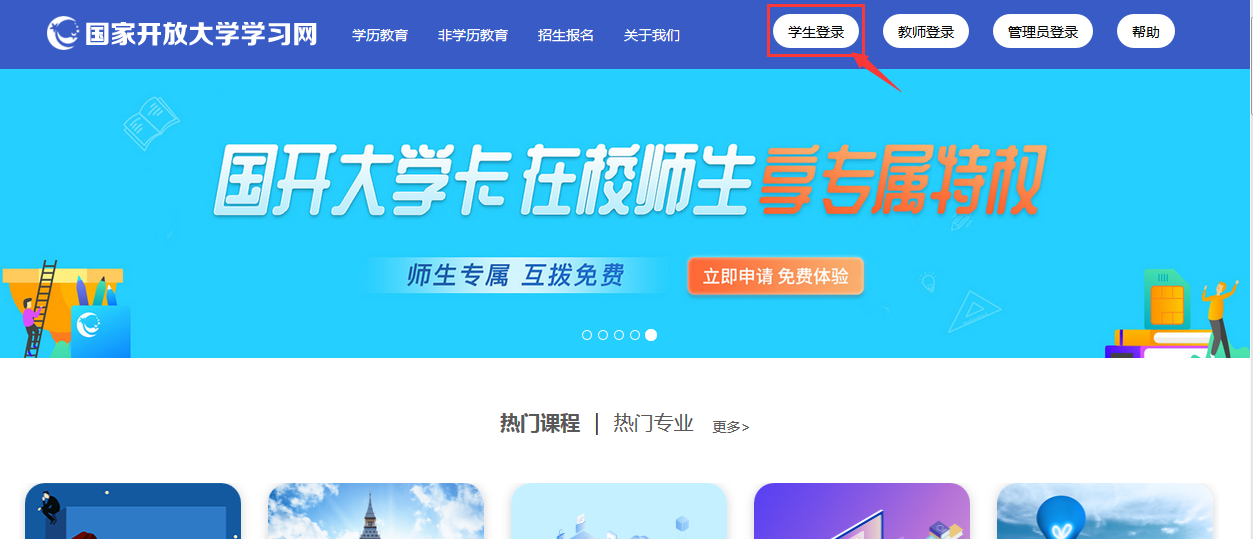 2、输入13位学号，密码为自己的8位出生年月日。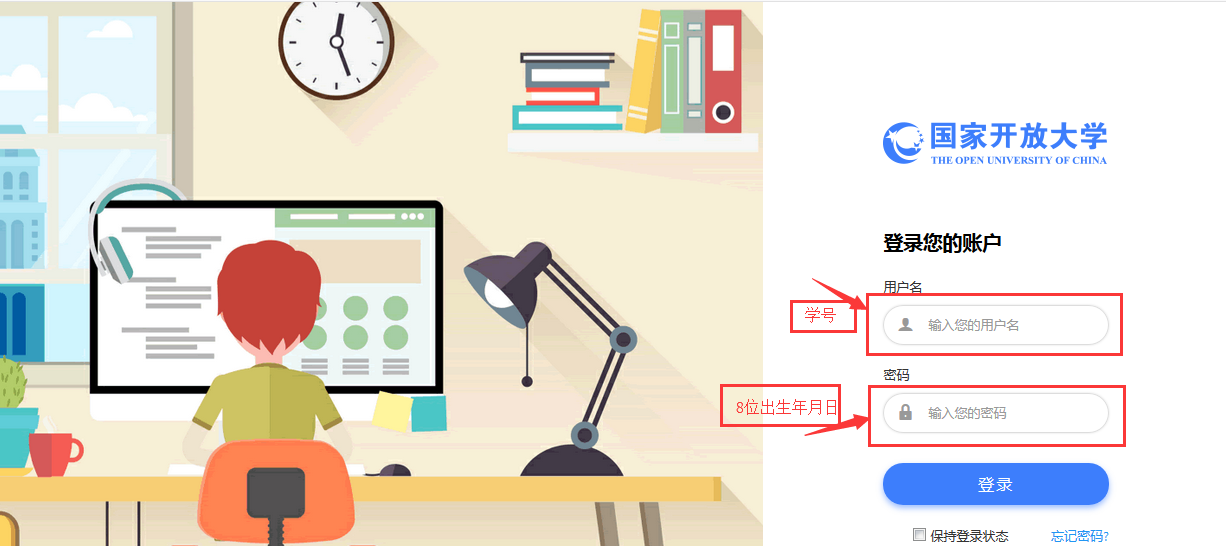 三、课程学习方法：1、找到《中级财务会计（一）》，点击“进入学习”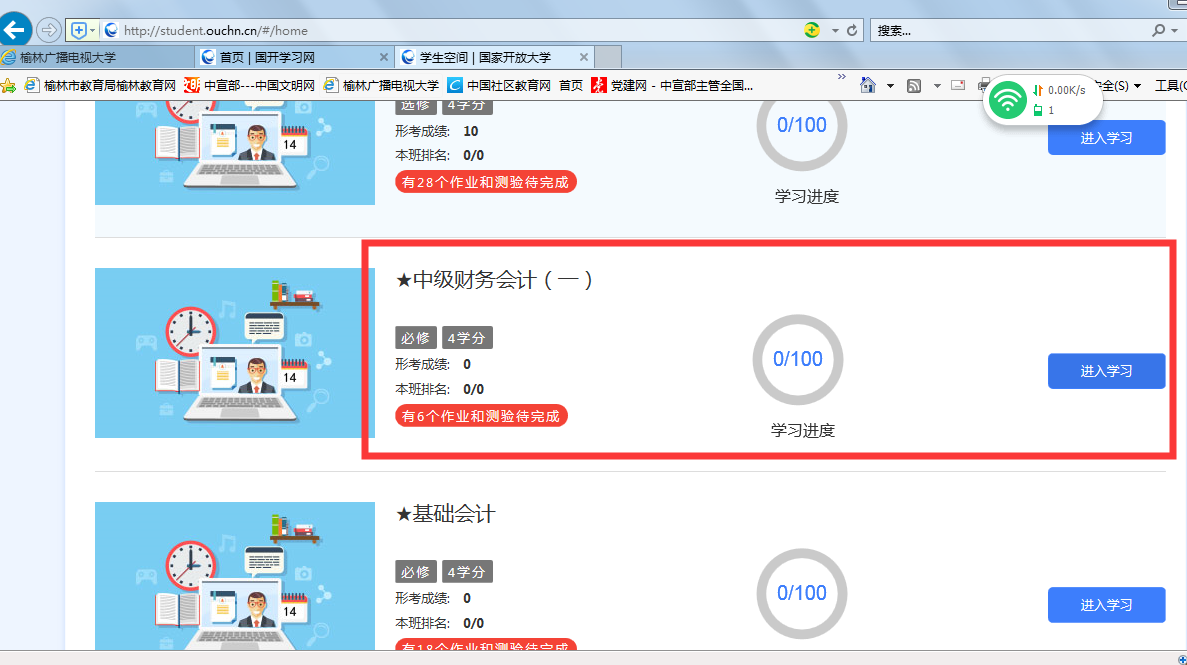 2、共有六次形成性考核，进入依次完成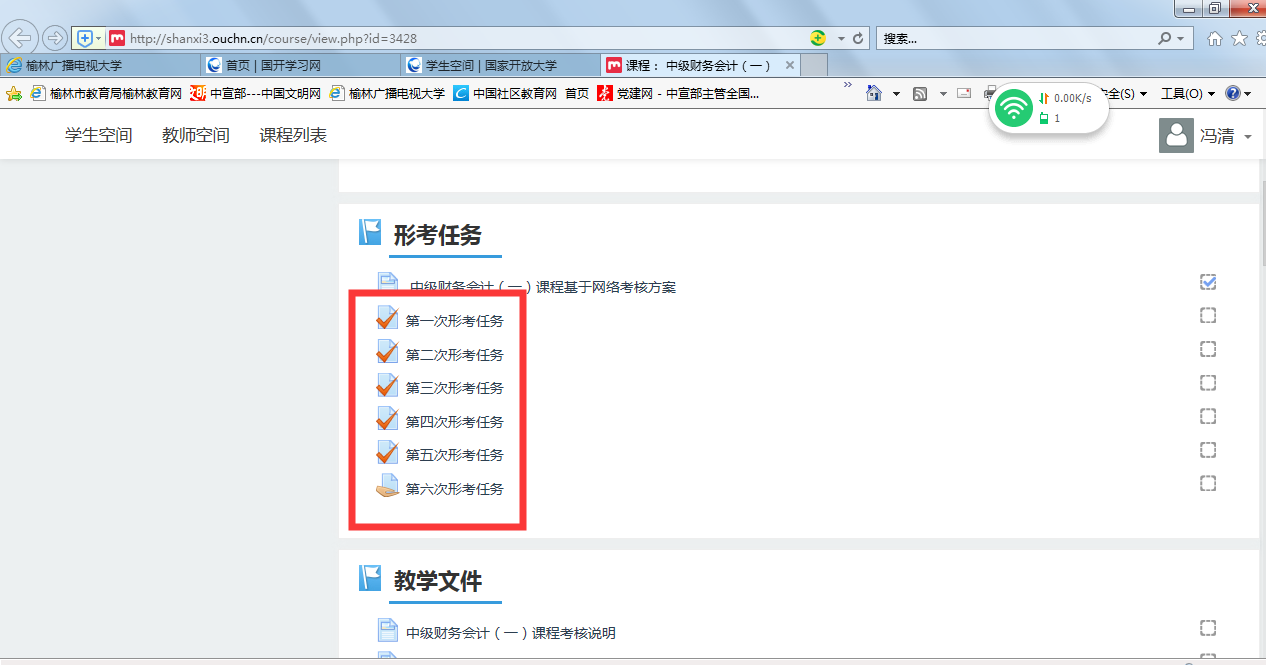 3、点击现在参加测试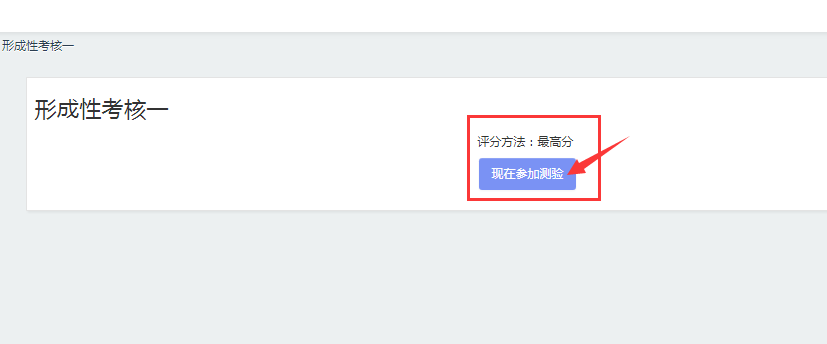 4、进入测试页面，即可开始答题：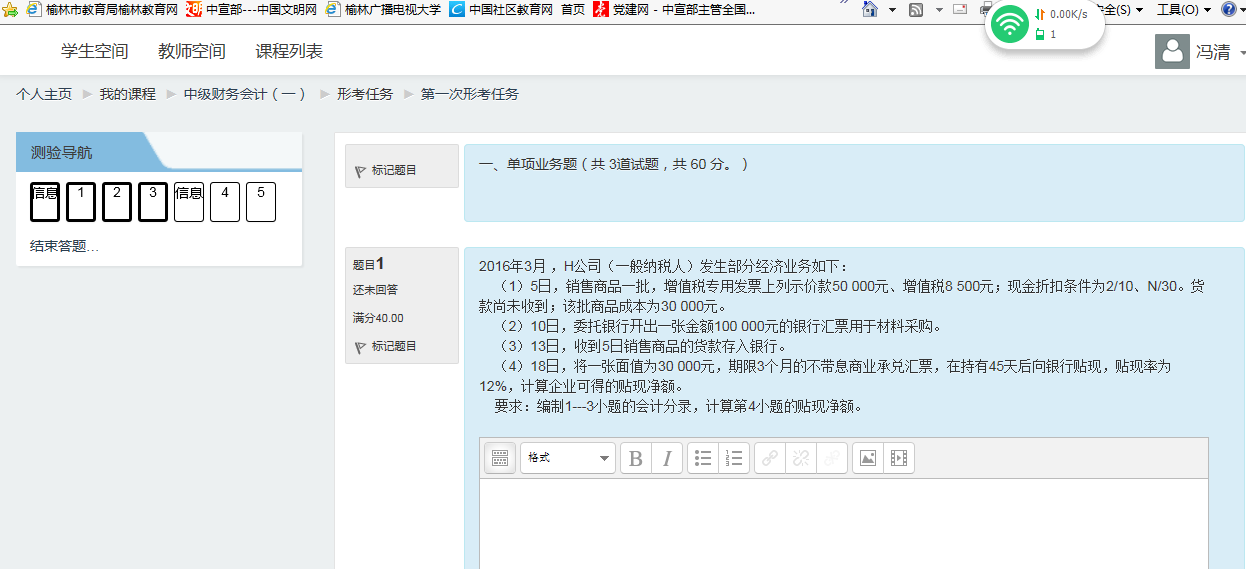 5、做完一页拉至低端，点击下一页，做完后点解右下角“结束答题”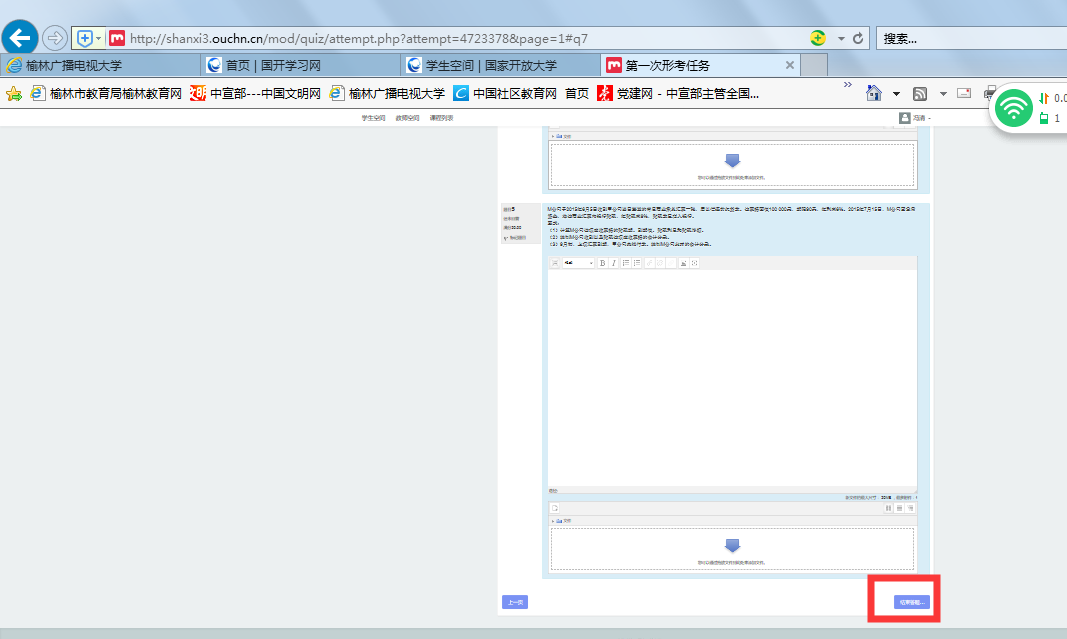 6、点击提交所有答案并结束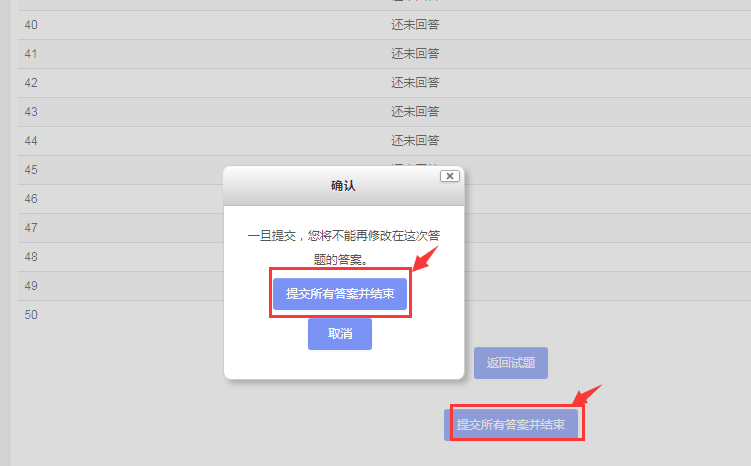 7、此时会出现答题情况，记录好答案，或者将此内容复制粘贴到word上，重新进入按此提示答案答题即可。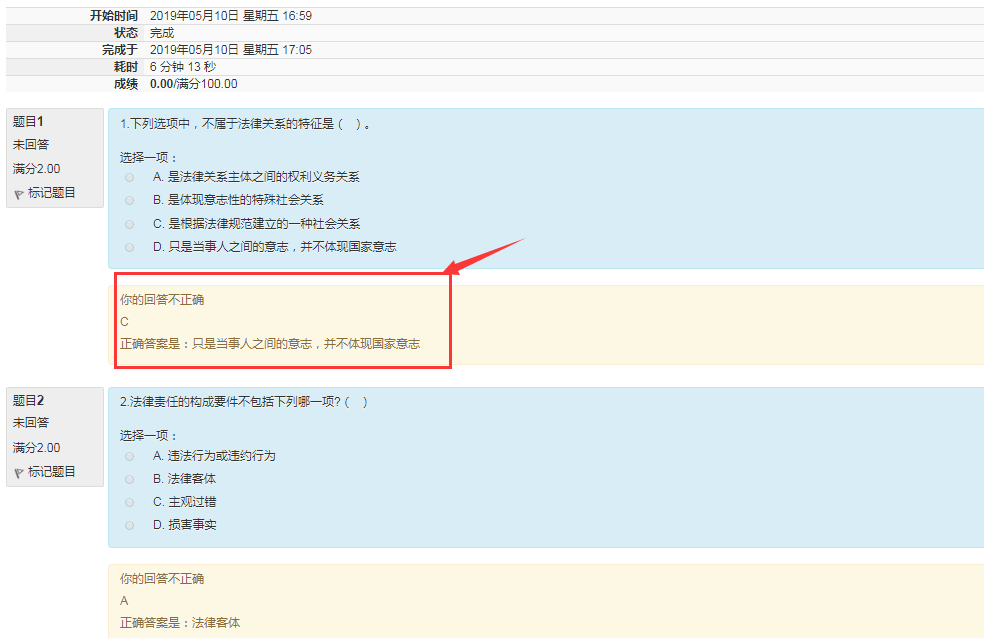 温馨提示：登陆分校官网，http://www.ylrtvu.net.cn，点击“导学助学”，通过课程ID号或课程名称查找“导学方案”和课程“参考答案”。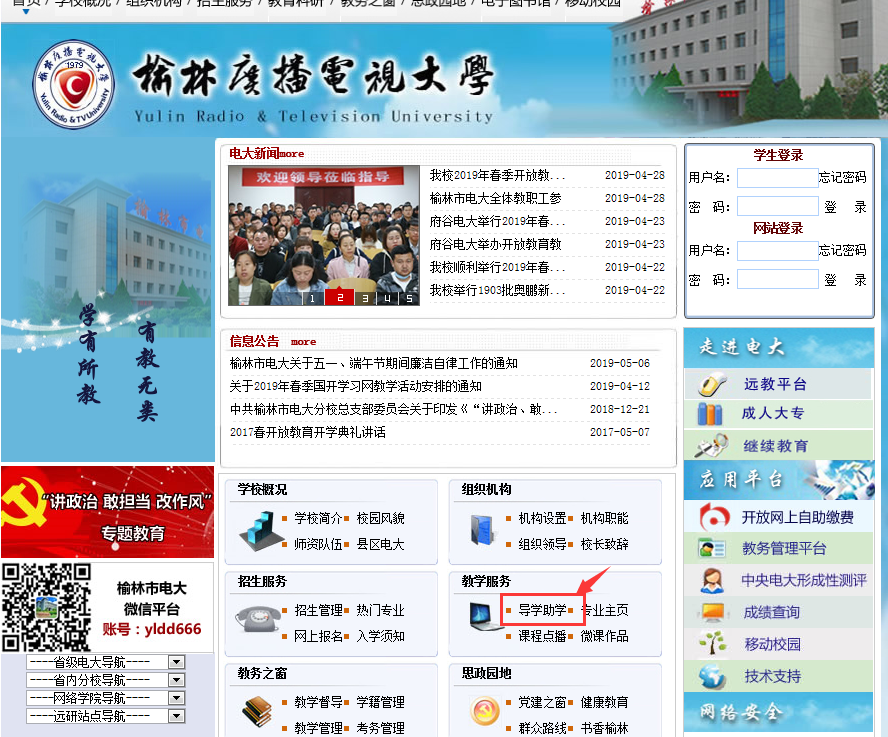 四、论坛发帖方法：1、进入课程—点击“课程讨论”2、点击开启一个新话题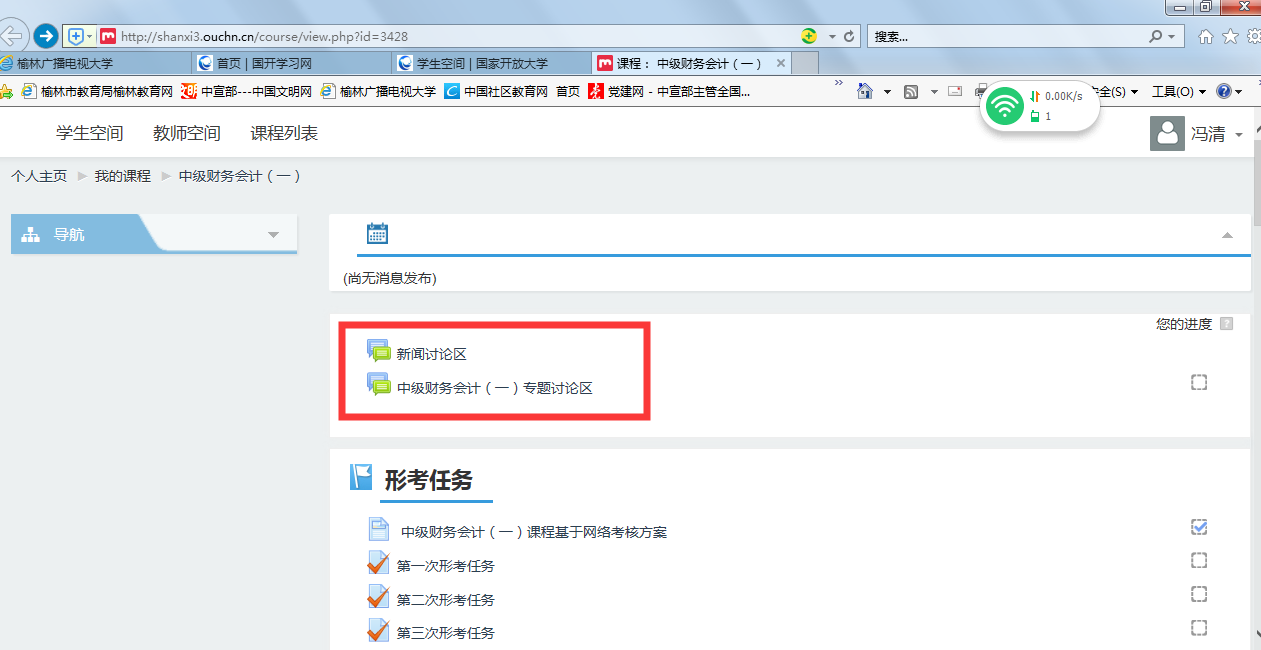 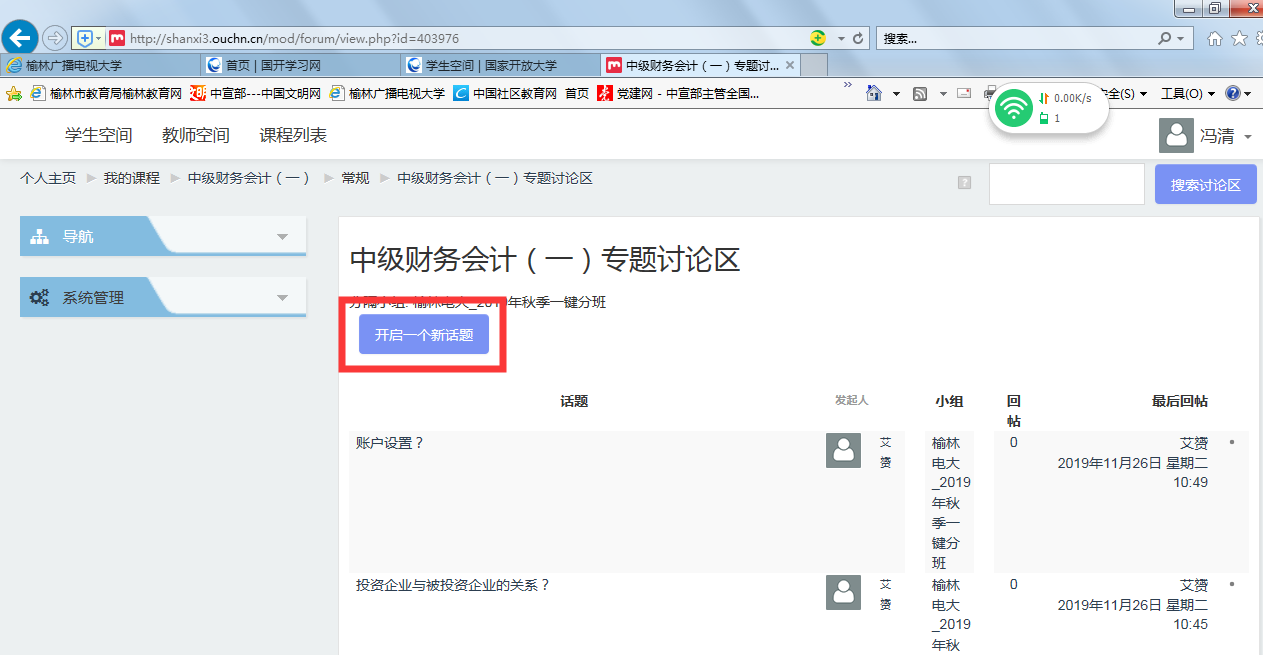 3、依次录入：主题、正文、最后点击“发到讨论区上”即可。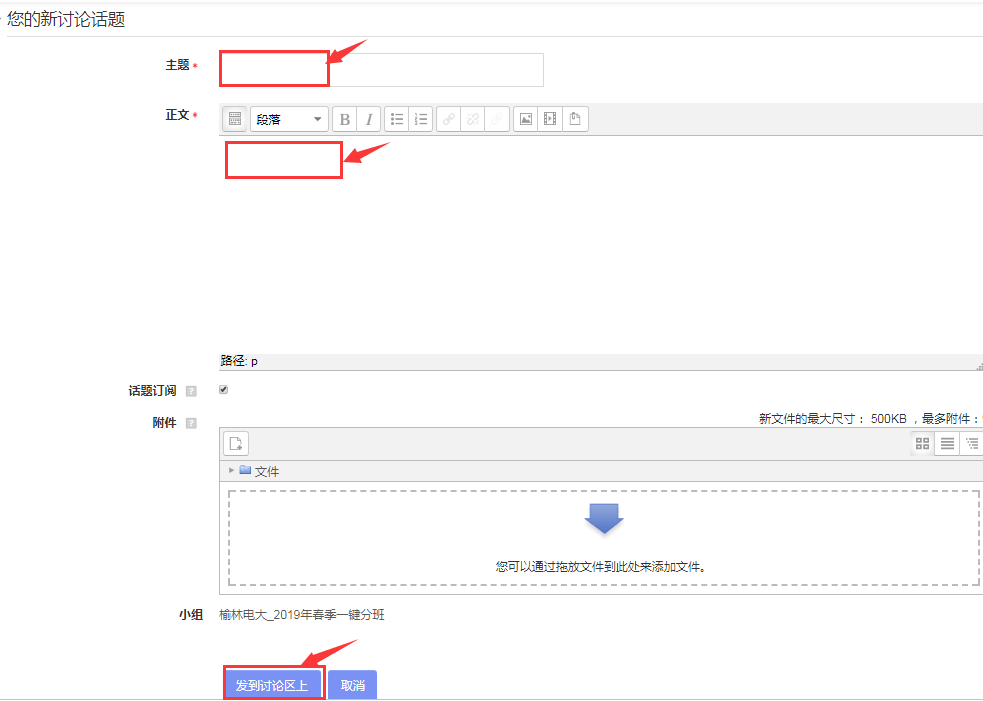 4、查看学习资料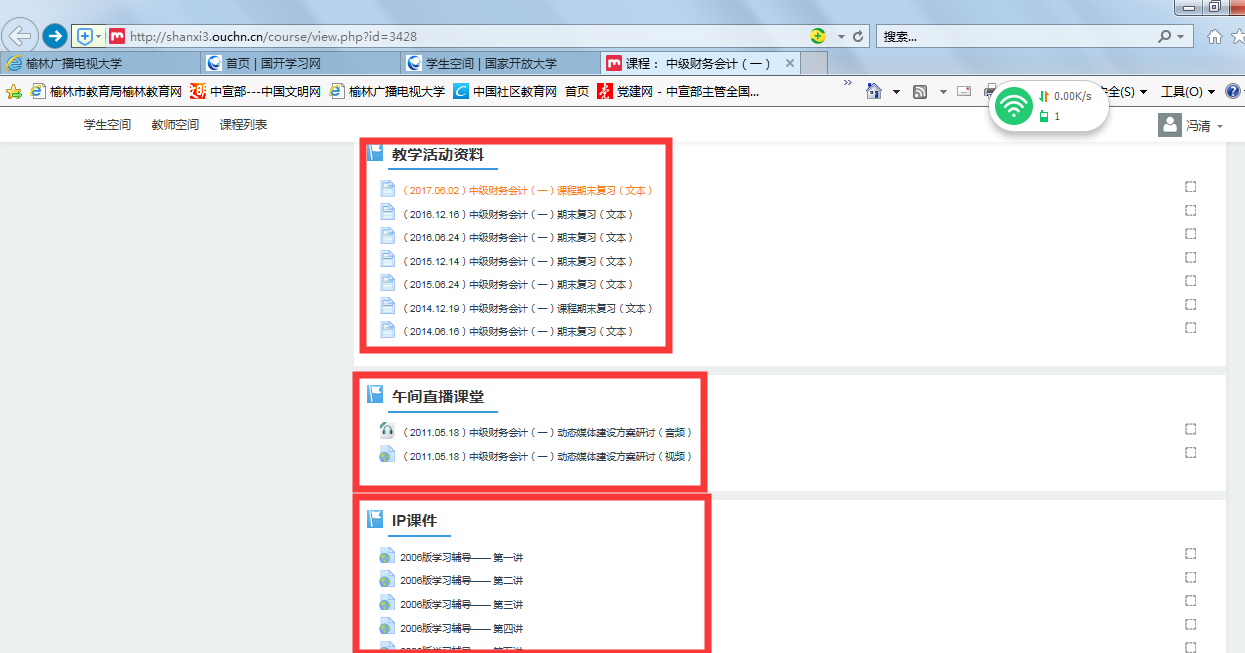 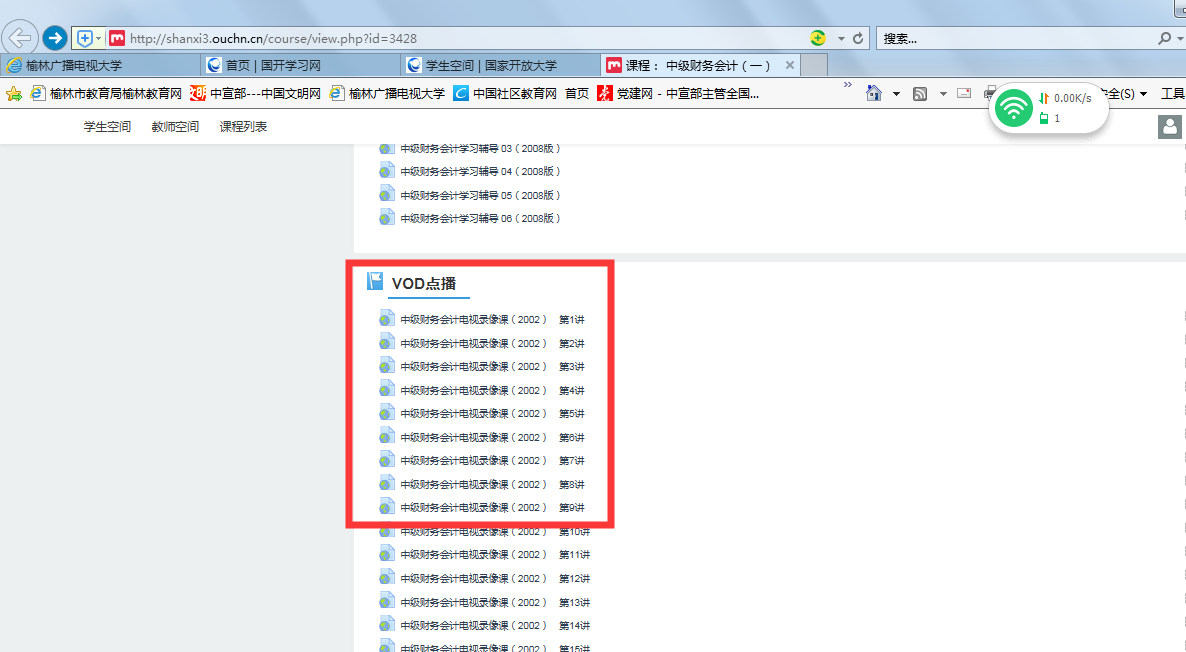 五、导学教师联系方式：课程导学教师：赵老师电话15929497738，微信同号，QQ：964917991，同学们学习过程中疑问可随时联系。预祝大家顺利完成学业。